§453.  -- copied records of deedsCopies made from any portion of either of the volumes of the early records in the York County registry of deeds published by the authority of the Legislature and placed in each registry, when attested by any register of deeds having lawful custody of such printed volume, and records duplicated from originals or from copies of originals in any registry of deeds and filed in such registry of deeds or in any other registry of deeds by authority of law and copies made from such records when attested by the register of deeds of the county or district where such records are filed, may be used in evidence like attested copies of the original records.The State of Maine claims a copyright in its codified statutes. If you intend to republish this material, we require that you include the following disclaimer in your publication:All copyrights and other rights to statutory text are reserved by the State of Maine. The text included in this publication reflects changes made through the First Regular and First Special Session of the 131st Maine Legislature and is current through November 1. 2023
                    . The text is subject to change without notice. It is a version that has not been officially certified by the Secretary of State. Refer to the Maine Revised Statutes Annotated and supplements for certified text.
                The Office of the Revisor of Statutes also requests that you send us one copy of any statutory publication you may produce. Our goal is not to restrict publishing activity, but to keep track of who is publishing what, to identify any needless duplication and to preserve the State's copyright rights.PLEASE NOTE: The Revisor's Office cannot perform research for or provide legal advice or interpretation of Maine law to the public. If you need legal assistance, please contact a qualified attorney.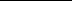 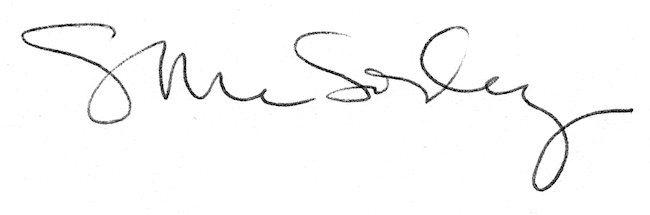 